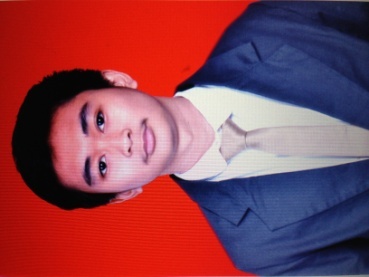 CURRICULUM VITAEPROFILEFull Name: Boby SumarwiyokoAddress: Jl. Daksinapati Timur II/I Komplek UNJ Rawamangun 13220Birthdate: 16 October 1992Email: Boby.sumarwiyoko@gmail.comPhone: 081282569220EDUCATION2007-2010: SMAI Al-Azhar Kelapa Gading 2010-2014: BINUS UniversityBachelor Degree in Information Systems, December 2014 (GPA 2.44)WORKING EXPERIENCE2010-2013: Marketing Staff Bvoice Radio (Campus Radio)2010-2014: Managing Director TiXperience (EO, Ticketbox & Media)2014-Present: Co-Owner Grab & Bite Ice Cream (Homemade Ice Cream)SKILLS & INTERESTLanguage		: Indonesian (5/5), English (3,5/5), Arabic (2/5), Korean (2/5)Computer Skills	: Windows (Ms.Office), Macintosh, SPSS Statistics, AdobeInterest		: Social Media, Traveling, Reading, Writing, Football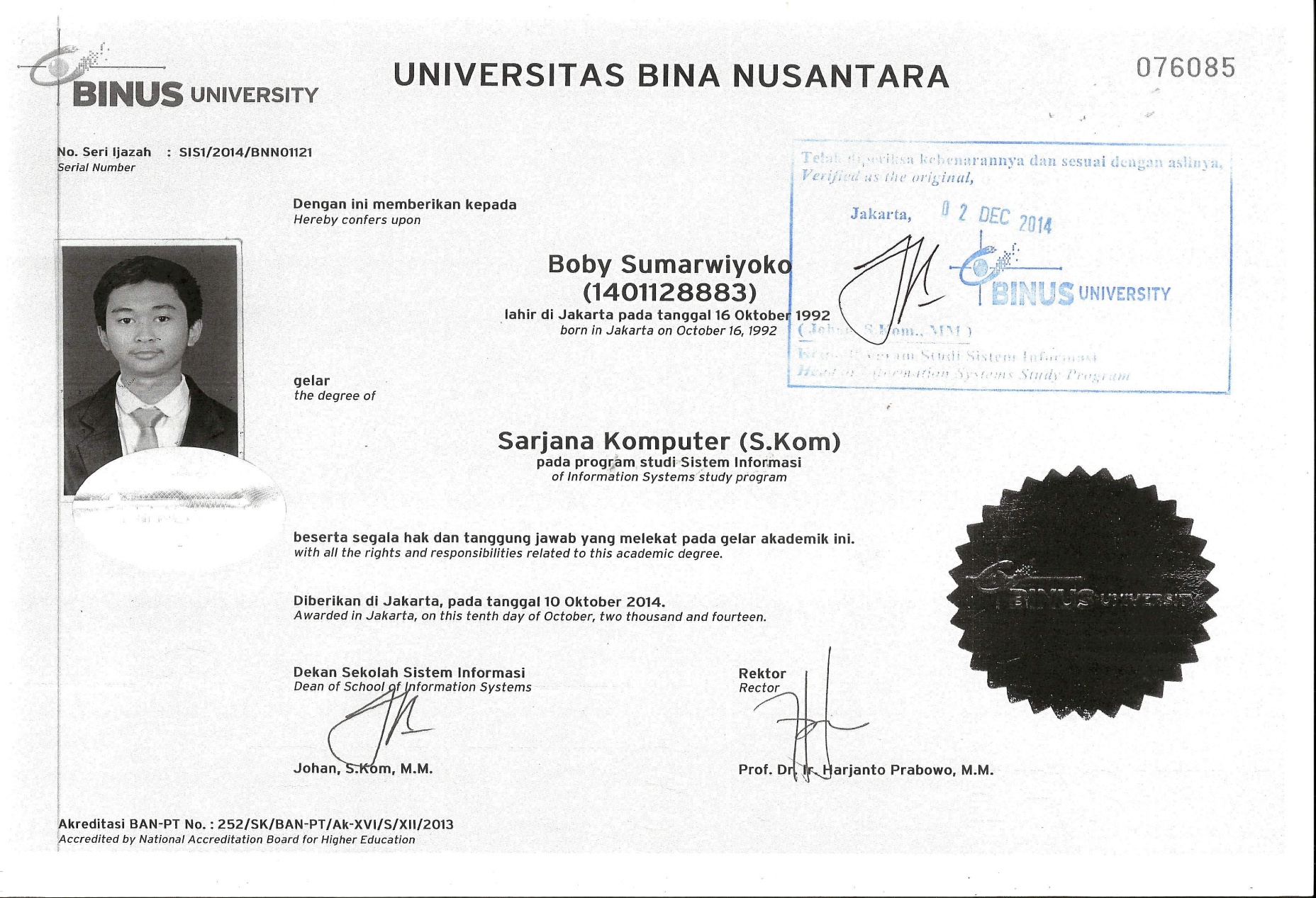 